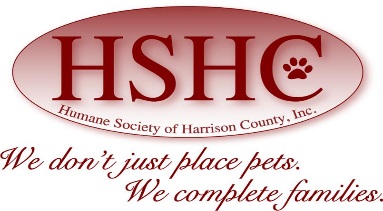 DOG PRE-ADOPTION QUESTIONNAIRE    Date: _______________ (We throw away after 30 days)NAME: ___________________________________________________________________ DOB: __________________________PHONE Home or Cell: __________________________ WORK: ____________________________ DRIVERS LICENSE #: _________________________  SPOUSE OR PARTNER’S NAME: ____________________________________________ DOB: __________________________ADDRESS _________________________________________________________________ PHONE _______________________CITY: __________________________ STATE: ________________ ZIP: ___________________DO YOU: □ Own your Home       □ Rent or Rent to Own	□ On College Campus 	□ Live with Parents or FamilyIf you rent/live on college campus/live with someone we will need the land owner’s information to verify able to have pet.LANDOWNER’S NAME: _______________________________  PHONE #: __________________________If Student – where will pet go during holidays, summer, etc : ________________________________________How long have you lived at the above address? _____________________________________________________________________How many people live in the address above? ___________________________ And if children what ages? ___________________E-MAIL: ___________________________________________________ARE YOU: □ Working	□ Retired       □ Attending School     □ Other: ________________________________EMPLOYER: _______________________________________________   If in School where will the pet be during holidays/summers, etc? : _________________________________Do you or does anyone living in your household have any known allergies to animals?   ___ Yes  ___ No	If yes, to what kind (s) of animals and how severe are the allergies? ___________________________________________Why do you want to adopt a pet? ____________________________________________________________________________Are you aware some places/insurances have breed and size restrictions as well as a pet limit? ______ Yes  _____ NoPreference as to breed, type, sex, age, size, length of hair, etc.?  __________________________________________   Do you have a specific animal in mind from here? _______________________If not - would you like us to keep this on file in case something comes through? ______ Yes  _______ NoIs this your first experience with owning a pet?  ____ Yes  ____ NoAre you a previous adopter or how did you hear about our adoption service? _______________________________________Who will be responsible for the care of the pet? _______________________________________Where will the pet be kept during the day? _______________________________  Night? _______________________________How many hours a day will the pet spend alone, (without humans) ? ________________ And kept where? ________________Are you aware of the fees involved with owning an animal including but not limited to annual vaccinations, grooming, licenses, heartworm and flea prevention medication, food, boarding, fecal exams, sickness, etc. and you are prepared to incur these costs?  ____ Yes  ____ NoDo you know if your current pet is :  Dog Friendly:  __________   Cat Friendly: __________ Other: __________What pets do you currently have in your household?  If more than three, please use the back of the application.	1) Pet’s Name: _________________________          Type:  ____ Dog  ____ Cat  ____ Other  	    Breed: ______________________________         Age: ___________	 Sex: _____________	    Are they spayed or neutered?  ____ Yes  ____ No         Kept Where?  ____ In  ____ Out	     Name of Veterinarian who spayed/neutered: __________________________________________	2) Pet’s Name: _________________________          Type:  ____ Dog  ____ Cat  ____ Other	    Breed: ______________________________         Age: ___________	Sex: ______________	    Are they spayed or neutered?  ____ Yes  ____ No         Kept Where?  ____ In  ____ Out		   Name of Veterinarian who spayed/neutered: __________________________________________3) Pet’s Name: _________________________          Type:  ____ Dog  ____ Cat  ____ Other	    Breed: ______________________________         Age: ___________	Sex: ______________	    Are they spayed or neutered?  ____ Yes  ____ No         Kept Where?  ____ In  ____ Out		   Name of Veterinarian who spayed/neutered: __________________________________________   **PLEASE NOTE WE DO CHECK VETERINARY RECORDS FOR SPAY/NEUTER & VACCINE HISTORYPlease list pets owned/deceased in the past five years other than those listed above. If more than three, please use the back of the app.               1) Pet’s Name: _________________________          Type:  ____ Dog  ____ Cat  ____ Other  	    Breed: ______________________________        Sex: _____________	    Were they spayed or neutered?  ____ Yes  ____ No         Kept Where?  ____ In  ____ Out	    Time Owned: ________________________	What Happened to them? ___________________________________	2) Pet’s Name: _________________________          Type:  ____ Dog  ____ Cat  ____ Other	    Breed: ______________________________         Sex: ______________	    Were they spayed or neutered?  ____ Yes  ____ No         Kept Where?  ____ In  ____ Out	    Time Owned: ________________________	What happened to them? _____________________________________3) Pet’s Name: _________________________          Type:  ____ Dog  ____ Cat  ____ Other	    Breed: ______________________________         Sex: ______________	    Were they spayed or neutered?  ____ Yes  ____ No         Kept Where?  ____ In  ____ Out	    Time Owned: ________________________	What happened to them? _____________________________________Have you ever surrendered to a shelter/rescue or given away pets previously, and if so why? ____________________________________________________________________________________________________Who is/has been your Veterinarian? _____________________________________________________Veterinarian’s Phone and/or Address: ____________________________________________________________________Is this the veterinarian you plan on using for the newly adopted pet?_______________________________________I certify that the information I have given is true, and I authorize the Humane Society of Harrison County, Inc. to contact Veterinarians, landlords, and references to investigate all statements in this application. I also understand, if for any reason, the Humane Society of Harrison County, Inc. has the right to do a home visit/check on adopted animal. I am not to rehome my animal until I have first spoken to the HSHC about returning.Signature: ___________________________________________       Date: _________________________    Spouse/Partner/Roommate Signature: _________________________________	Date: _________________________**We reserve the right to re-evaluate behavior issues and may refuse to take back in case animal needs returned****PLEASE NOTE YOU MAY BE DENIED IF YOUR CURRENT ANIMAL(S) IS NOT SPAYED OR NEUTERED.**PLEASE NOTE YOU MAY BE DENIED IF YOU ALLOW THE ANIMAL OUTSIDE UNATTENDED.**PLEASE NOTE WE RESERVE THE RIGHT TO DO A HOME VISIT BEFORE THE ADOPTION IS FINALIZED.**PLEASE NOTE WE RESERVE THE RIGHT TO RECLAIM OWNERSHIP OF THE ANIMAL IF WE FEEL THE           ADOPTER VIOLATES THE ADOPTION AGREEMENT/BEST INTEREST OF ANIMAL. FOR SHELTER USE ONLY!DO NOT WRITE ON THIS PAGE!STAFF:Review each question entirely before adoption is approved. If renters. Landlord information must be checked and completed in its entirety before adoption can take place. Sign your name and date the form for each adoption. Thank you.Renter InformationLandlord Name: _____________________________ Phone #: _____________________________Are pets allowed:  ____ Yes  ____ NoAre all questions filled out in their entirety?  ____ Yes  ____ NoAre they all answered in a satisfactory manner?  ____ Yes  ____ NoAre there any red flags or concerns/comments? ______ Yes _______No (If yes, please explain in space below)Do Not Adopt Verified? _____Yes _____NoI have read the application in its entirety and feel that the aforementioned applicant is eligible for adoption. _____________________________	                     	____________________________HSHC Staff Member					                   DateRev D 06/29/2021For Dog Adoptions OnlyDo you want the dog for a (Check all that apply)____ House Pet	____ Guard Dog	  _____ Companion   ____ Gift    _____ Company for Other Pet   ____ OtherDo you have a fenced yard? _______    If yes, how high is the fence & Type (chain,vinyl,wood)?  ________________________ Do you realize you will probably have to housetrain your new dog or puppy?  ____ Yes  ____ NoWhat will you do if your dog chews your furniture or exhibits other destructive behavior?   _____________________________________________________________________________________________________________________________________________Are you familiar with crate training? ____ Yes  ____ No      Will you be doing obedience training?  ______ Yes _____ NoHow will you keep your dog confined to your property? (Check all that apply)	____ In House	____ Kennel	____ Fenced Yard ____ On Chain	___ On Tether ____ Garage ____ On LeashPlease list two (2) personal references (not related to you & not related to each other):Name: ___________________________________________Address: ___________________________________________________________________________________________________Phone: ___________________________________________Name: ___________________________________________Address: ___________________________________________________________________________________________________Phone: ___________________________________________